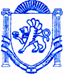 	  РЕСПУБЛІКА КРИМ	РЕСПУБЛИКА КРЫМ	КЪЫРЫМ ДЖУМХУРИЕТИБАХЧИСАРАЙСЬКИЙ РАЙОН	                                     БАХЧИСАРАЙСКИЙ РАЙОН                               БАГЪЧАСАРАЙ  БОЛЮГИНИНЪ УГЛІВСЬКА СІЛЬСЬКА РАДА	                                УГЛОВСКИЙ СЕЛЬСКИЙ  СОВЕТ                               УГЛОВОЕ  КОЙ  ШУРАСЫРЕШЕНИЕ            20-я сессия  1-го  созыва«16» октября 2015г.                                                                                                     № 197Об определении  дорог для выполнения работ по содержанию, ремонту автомобильных дорог общего пользования местного значения, находящихся в муниципальной   собственности            Угловского сельского поселения в 2015 году        В соответствии с Федеральным законом от 06 октября 2003 года № 131-ФЗ «Об общих принципах организации местного самоуправления в Российской Федерации», Законом Республики Крым от 21.08.2014 №54-ЗРК «Об основах местного самоуправления в Республике Крым», Приказом Министерства транспорта РФ от 09.08.2013г. №267 «О внесении изменений в Классификатор работ по капитальному ремонту, ремонту и содержанию автомобильных дорог, утвержденному приказом Министерства транспорта РФ от 16.11.2012г. №402», Федеральными законами от 08 ноября 2007 года № 257-ФЗ «Об автомобильных дорогах и о дорожной деятельности в Российской Федерации и о внесении изменений в отдельные законодательные акты Российской Федерации» от 10 декабря 1995 года № 196-ФЗ «О безопасности дорожного движения»,  Бюджетным кодексом Российской Федерации, Уставом муниципального образования Угловское сельское поселение Бахчисарайского района Республики Крым, на основании протокола совместного заседания постоянных комиссий Угловского сельского совета от  15.10.2015 года. УГЛОВСКИЙ  СЕЛЬСКИЙ  СОВЕТ  РЕШИЛ:Для выполнения работ по содержанию дорог утвердить перечень автомобильных дорог общего пользования местного значения, находящихся в собственности муниципального образования Угловское сельское поселение в 2015 году:  ул. Ленина, ул. Ленина участок № 3,ул. Ленина участок № 4, ул. Ленина участок № 5,ул. Ленина участок № 6 с. Угловое Бахчисарайский район Республика КрымИсточником финансирования считать средства Бюджета Угловского сельского поселенияПредседателю Угловского сельского совета – главе администрации Угловского сельского поселения заключить договор на изготовление проектной сметной документации.Настоящее Решение вступает в силу с момента его подписания.Председатель Угловского сельского совета  -глава администрацииУгловского сельского поселения                                                                                  Н.Н. Сосницкая						